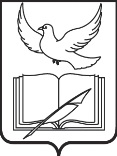 СОВЕТ ДЕПУТАТОВПОСЕЛЕНИЯ ВНУКОВСКОЕ В ГОРОДЕ МОСКВЕРЕШЕНИЕО внесении изменений в отдельные правовые акты органов местного самоуправления поселения Внуковское в городе Москве В соответствии с Бюджетным кодексом Российской Федерации, Трудовым кодексом РФ, Федеральным Законом от 06.10.2003 № 131-ФЗ «Об общих принципах организации местного самоуправления в Российской Федерации», Законом города Москвы от 22.10.2008 года № 50 «О муниципальной службе в городе Москве», Законом города Москвы от 06.11.2002 № 56 «Об организации местного самоуправления города Москвы», Уставом муниципального образования поселение Внуковское в городе Москве, Совет депутатов РЕШИЛ:1. Внести в Решение Совета депутатов поселения Внуковское от 21.04.2016 № 2/35 «Об утверждении Положения о денежном содержании муниципальных служащих, замещающие должности муниципальной службы и иных сотрудников, работающих в органах местного самоуправления поселения Внуковское» следующие изменения и дополнения:1.1.  Пункт 1.1. раздела I. Положения изложить в следующие редакции: «1.1. Должностной оклад.Должностные оклады муниципальных служащих, замещающие должности муниципальной службы устанавливаются в размерах, кратных должностному окладу специалиста II категории, применяемому для расчета должностных окладов в органах местного самоуправления. Должностной оклад специалиста II категории в органах местного самоуправления – 7 760 руб. 00 коп. в месяц.»1.2. В пункте 1.2.1. раздела I. Положения заменить таблицу соотношения классных чинов и изложить ее в следующей редакции:Таблица классных чинов1.3. Абзац 9 п. 1.3. раздела I. Положения изложить в следующей редакции:«Премия  выплачивается в размере до трех должностных окладов.»1.4. Пункт 3.1 раздела III. Положения изложить в следующей редакции:«3.1. Оплата труда лиц, работающих в органах местного самоуправления поселения Внуковское, денежное содержание которых не предусмотрено разделами I. и  II. Настоящего положения (водителей, уборщиц, лиц иных рабочих профессией) производятся за счет средств бюджета поселения Внуковское в соответствии с тарифной ставкой по разрядам тарифной сетки согласно следующей таблице:	1.5. Подпункт 2 пункта 3.2. раздела III. Положения изложить в следующей редакции:  «2)  Ежемесячная надбавка за особые условия труда в размере 90% от должностного оклада работника.»	1.6. Подпункт 1 пункта 3.3. раздела III. Положения изложить в следующей редакции:  «2)  Ежемесячная надбавка за особые условия труда в размере 90% от должностного оклада работника.»	2. Внести в Решение Совета депутатов поселения Внуковское от 13.11.2014 №10/17 «Об утверждении Положения о порядке поощрения депутатов Совета депутатов поселения Внуковское» следующие изменения:	2.1. Пункт 9 Положения изложить в следующей редакции:	«9. Депутат поощряется в денежной форме в размере не более 21 000 (двадцати одной тысячи ) рублей в  месяц.»          3. Настоящее решение вступает в силу с даты опубликования и распространяет свое действие на правоотношения, возникшие с 01.01.2018 года.         4. Опубликовать настоящее решение в бюллетене «Московский муниципальный вестник» и разместить на официальном сайте органов местного самоуправления поселения Внуковское в информационно-телекоммуникационной сети «Интернет».5. Контроль за выполнением настоящего решения возложить на главу поселения Внуковское Гусева А.К.Глава поселения										А.К. Гусевот№Классный чинРазмер надбавки, руб.Действительный муниципальный советник города Москвы 1-го класса9 770Действительный муниципальный советник города Москвы 2-го класса9 160Действительный муниципальный советник города Москвы 3-го класса8 120Муниципальный советник города Москвы 1-го класса7 060Муниципальный советник города Москвы 2-го класса5 190Муниципальный советник города Москвы 3-го класса4 770Советник муниципальной службы в городе Москве 1-го класса4 330Советник муниципальной службы в городе Москве 2-го класса3 890Советник муниципальной службы в городе Москве 3-го класса3 470Референт муниципальной службы в городе Москве 1-го класса3 260Референт муниципальной службы в городе Москве 2-го класса2 820Референт муниципальной службы в городе Москве 3-го класса2 600Секретарь муниципальной службы в городе Москве 1-го класса2 180Секретарь муниципальной службы в городе Москве 2-го класса1 960Секретарь муниципальной службы в городе Москве 3-го класса1 74012345678Межразрядные тарифные коэффициенты11,0411,0931,1431,2731,3081,4411,582Тарифные ставки7570789082808660964099101091011980